KVALITETSDEKLARATIONEnergianvändning i byggsektornÄmnesområdeEnergiStatistikområdeTillförsel och användning av energiProduktkodEN0114Referenstid2017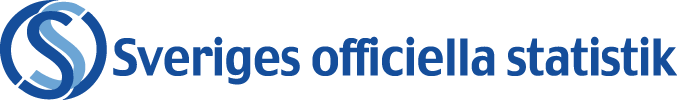 Statistikens kvalitet	31	Relevans	31.1	Ändamål och informationsbehov	31.1.1	Statistikens ändamål	31.1.2	Statistikanvändares informationsbehov	31.2	Statistikens innehåll	31.2.1	Objekt och population	31.2.2	Variabler	31.2.3	Statistiska mått	41.2.4	Redovisningsgrupper	41.2.5	Referenstider	42	Tillförlitlighet	42.1	Tillförlitlighet totalt	42.2	Osäkerhetskällor	42.2.1	Urval	42.2.2	Ramtäckning	62.2.3	Mätning	62.2.4	Bortfall	72.2.5	Bearbetning	82.2.6	Modellantaganden	82.3	Preliminär statistik jämförd med slutlig	83	Aktualitet och punktlighet	93.1	Framställningstid	93.2	Frekvens	93.3	Punktlighet	94	Tillgänglighet och tydlighet	94.1	Tillgång till statistiken	94.2	Möjlighet till ytterligare statistik	94.3	Presentation	94.4	Dokumentation	95	Jämförbarhet och samanvändbarhet	95.1	Jämförbarhet över tid	95.2	Jämförbarhet mellan grupper	95.3	Samanvändbarhet i övrigt	95.4	Numerisk överensstämmelse	9Allmänna uppgifter	10A	Klassificeringen Sveriges officiella statistik	10B	Sekretess och personuppgiftsbehandling	10C	Bevarande och gallring	10D	Uppgiftsskyldighet	10E	EU-reglering och internationell rapportering	10F	Historik	10G	Kontaktuppgifter	10Bilaga 1	12Bilaga 2	13Statistikens kvalitet1	RelevansÄndamål och informationsbehov1.1.1	Statistikens ändamålStatistiken syftar till att sammanställa och belysa energianvändningen i byggsektorn och ta fram nyckeltal. Uppgifterna används bland annat för utrednings- och uppföljningsändamål, för internationell statistikrapportering samt som underlag för de årliga officiella energibalanserna. Byggsektorn ingår som en delkomponent i energibalanserna och avser byggsektorns energianvändning exklusive vägtransporter. 1.1.2	Statistikanvändares informationsbehovStatistiken avses främst möta behovet av underlag till de årliga energibalanserna, som belyser byggsektorns slutliga energianvändning fördelat på olika energibärare och i relation till energianvändningen inom andra sektorer.1.2	Statistikens innehållDe statistiska målstorheterna utgörs av summor som beskriver den svenska byggbranschens energianvändning under 2017 med avseende på omfattning och karaktär. 1.2.1	Objekt och populationIntressepopulationen utgörs av alla objekt som haft byggverksamhet under 2017.  Målpopulationen utgörs av målobjekten arbetsställen med primär verksamhet 2017 inom byggbranschen (SNI 41-43) tillhörande företag med primär verksamhet 2017 inom byggbranschen. Arbetsställen i byggbranschen ingående i företag utanför byggbranschen exkluderas från målpopulationen. Detta gäller även byggverksamhet tillhörande statlig och kommunal sektor. Denna begränsning av målpopulationen genomförs med hänsyn till att det inte är mättekniskt möjligt att använda ett gemensamt mätinstrument för alla objekt och medför ett relevansfel i statistiken. Relvansfelets storlek är inte bedömt. Observationsobjekten är av samma typ, arbetsställe, som målobjekten, medan uppgiftskällorna utgörs av företag inom byggbranschen. Företagen ombeds att exkludera energianvändning hänförlig till arbetsställen utanför målpopulationen i sin rapportering.  1.2.2	VariablerMålvariablerna är cirka fyrtio stycken till antalet och avser den faktiska energianvändningen fördelat huvudsakligen efter energi- och bränsleslag. Intressevariablerna och målvariablerna motsvarar varandra väl. För en fullständig förteckning av målvariablerna, se bilaga 1. Observationsvariablerna är definierade som målvariablerna med den skillnaden att energianvändningen som efterfrågas i enkäten avser den energianvändning som man haft kostnader för. Det görs ingen justering för observationsvariablerna avseende denna skillnad då skillnaden bedöms som liten. Det är i huvudsak mättekniska skäl bakom denna skillnad. Bedömningen är att det är lättare för uppgiftslämnarna att redovisa energianvändning som man haft kostnader för. Dessa kostnader återfinns som regel i företagens bokföring och/eller framgår på fakturor. Ett ytterligare skäl är att denna ansats bedöms minska risken för att samma energianvändning tas upp mer än en gång av olika uppgiftslämnare.1.2.3	Statistiska måttDet sammanfattande mått som används i målstorheterna är summa.1.2.4	RedovisningsgrupperAll redovisning avser målpopulationen som helhet. Energianvändningen redovisas uppdelat på kategorierna byggnader och verksamhet. Fordonsgas och naturgas redovisas gemensamt under beteckningen naturgas.1.2.5	ReferenstiderDe statistiska målstorheterna hänför sig till kalenderåret 2017.2	Tillförlitlighet2.1	Tillförlitlighet totaltDen statistik som redovisas är behäftad med urvals-, modell-, mät-, täcknings- och bortfallsfel. Skattningen av den totala energianvändningen har en högre tillförlitlighet än skattningarna för kategorierna. 2.2	OsäkerhetskällorDe dominerande osäkerhetskällorna för statistiken utgörs av modellantaganden, urval och mätning.2.2.1	UrvalRampopulationen skapas utifrån novemberversionen 2017 av SCB:s företagsdatabas (FDB) och består av samtliga arbetsställen inom SNI 41-43 tillhörande aktiva företag inom SNI 41-43. Urvalsramen består av en delmängd av de aktiva företagen inom SNI 41-43. Följande enheter utesluts ur urvalsramen: företag inom SNI 43.2 Elinstallationer, VVS arbeten och andra bygginstallationer, företag med färre än fem anställda.Exkluderandet av enheter från urvalsramen medför en systematisk underskattning av målstorheterna. För att få en uppfattning om underskattningens storlek jämförs bränsleanvändningen för transporter med Fordonsregistret.Från Fordonsregistret hämtas uppgifter om fordonstyp, genomsnittlig bränsleanvändning, organisationsnummer och antal körda mil för samtliga transportfordon tillhörande SNI 41-43. I tabell 1 redovisas i kolumn K3, för de vanligast förekommande drivmedlen bensin och diesel, den totala skattade bränsleanvändningen i liter. I kolumn K4 redovisas bränsleanvändningen från Fordonsregistret för de exkluderade företagen. Bränsleanvändningen för de exkluderade företagen utgör 62 procent av den sammantagna användningen för bensin och 43 procent för diesel. Jämförelsen visar att de exkluderade företagen har betydande inverkan på den totala bränsleanvändningen för transporter.Tabell 1. Skattad total bränsleanvändning för transporter och bränsleanvändning från FordonsregistretBeteckningar:Från urvalsramen dras ett stratifierat obundet slumpmässigt urval (OSU), där stratifiering gjorts efter storlek och tvåsiffrig SNI-kod. Urvalet leder i huvudsak till en slumpmässig osäkerhet i statistiken.Tabell 2. Urvalsramens storlek (Nh) och urvalsstorlekar (nh) per stratumI tabellen nedan görs en kvantifiering av den slumpmässiga osäkerheten för några skattningar av målstorheter.Tabell 3. Skattningar av total energianvändning respektive energianvändning från bensin och diesel med tillhörande skattningar av urvalsosäkerhetDen relativa precisionen är högre för det mer använda bränslet diesel än för det mindre använda bränslet bensin. Den högsta relativa precisionen fås för den totala energianvändningen.2.2.2	RamtäckningTäckningsfelen i statistiken genereras dels av objekt som finns i rampopulationen men som inte ingår i målpopulationen (övertäckning), dels av objekt som saknas i rampopulationen men som ingår i målpopulationen (undertäckning).Exempel på undertäckning är arbetsställen inom byggbranschen som haft verksamhet under referensperioden men lagts ner före tidpunkten som rampopulationen avser. Undertäckningen är svårhanterad och lär bidra till en underskattning eftersom skattningsförfarandet inte justeras för detta.Exempel på övertäckning är arbetsställen klassificerade utanför byggsektorn som tillhör ett företag i byggsektorn. Företag i urvalet som innehar arbetsställen utanför byggsektorn med fem anställda eller fler får instruktioner om att exkludera dem från redovisningen. Totalt 75 arbetsställen behövde exkluderas, varav företagen svarade att 34 var möjliga att exkludera. Övriga 41 arbetsställen utgör övertäckning. Ett annat exempel på övertäckning är enheter som i FDB felaktigt klassificerats inom byggbranschen. Övertäckningsfelet justeras för i skattningsförfarandet. 2.2.3	MätningDatainsamlingsmetoden är direktinsamling och ett webbaserat frågeformulär används som mätinstrument. I ett informationsbrev som skickats till företagens postadress uppmanades den energiansvarige vid företaget att logga in på en webbenkät och lämna efterfrågade uppgifter. Mätinstrumentet redovisas i bilaga 2.Mättekniska test har genomförts under projektets designfas. I testen fick potentiella uppgiftslämnare granska utkast av enkäten och i interjuver med mättekniker lämna synpunkter och förbättringsförslag. Mätinstrumentet innehåller instruktioner med olika detaljeringsnivå beroende på företagets storleksklass mätt i antal anställda. Vid datainsamlingsprocessen uppkommer mätfel. Med mätfel menas skillnaden mellan det observerade värdet och det efterfrågade sanna värdet, som antas finnas. Källorna till mätfel kan delas in i två grupper: de som beror på respondenten och de som beror på instrumentet.I enkäten efterfrågas den faktiska el-, fjärrvärme- och bränsleanvändningen för referensåret, men det är inte säkert att denna uppgift är känd. Uppgiftslämnaren instrueras att ta fram uppgifterna genom att använda företagets bokföring och/eller fakturor. Bränslemängden behöver inte vara specificerad på fakturan, och uppgiftslämnaren får i så fall uppskatta mängden utifrån bränslekostnaden.För att få en uppfattning om mätfelets storlek har jämförbara uppgifter hämtats från Fordonsregistret.I tabell 4 redovisas en jämförelse mellan den skattade bränsleanvändningen avseende transporter (K3) för bensin och diesel, och motsvarande uppgift från Fordonsregistret (K4). De skattade volymerna är betydligt större än för Fordonsregistret. Skillnaden kan till viss del förklaras med att företagen har tillgång till faktiska uppgifter om bränsleanvändning genom fakturor men att uppdelningen mellan användningskategorierna byggnader, transporter och verksamhet är uppskattad. Skattningen för den totala bränsleanvändningen bedöms därför som säkrare än uppdelningen i redovisningsgrupperna. Fordonsregistret använder även typvärden för bränsleanvändning per bränsle och fordon som inte tar hänsyn till om fordonet är lastat. Det leder till underskattning av bränsleanvändningen. En ytterligare källa till underskattning är att leasade fordon inte inkluderas i Fordonsregistret, eftersom de är skrivna på uthyrningsföretag utanför byggsektorn.Trots de kända skillnaderna mellan den skattade bränsleanvändningen och Fordonsregistret är det troligt att energianvändningen för transporter är överskattad. På grund av de osäkerheter som finns kring skattningen redovisas inte transporter separat för byggsektorn.Tabell 4. Skattad total bränsleanvändning för transporter jämfört med FordonsregistretBeteckningar:Det sammantagna mätfelet är inte känt, men utifrån jämförelse med Fordonsregistret är bedömningen att mätfelet kan ha betydande överskattande påverkan.2.2.4	BortfallPartiellt bortfall innebär att ett eller flera men inte alla variabelvärdensaknas för ett objekt; det finns användbara, men inte fullständiga, data för objektet. Detta fel justeras för i skattningsförfarandet.Om data saknas helt för objektet föreligger objektbortfall. Det kan också vara så att vissa variabelvärden har funnits men bedömts vara av så låg kvalitet att de har tagits bort.Objektbortfall leder till en ökad slumpmässig osäkerhet, men kan också leda till systematiska fel, så kallad (bortfalls-)bias. För att kunna bedöma risken för bortfallsbias jämförs i tabell 5 nedan skattningar av antalet anställda och nettoomsättning (variabler som finns i urvalsramen) som baseras på hela urvalet respektive på den erhållna svarsmängden.Tabell 5. Jämförelse mellan skattningar av Totalt antal anställda och Nettoomsättning från ramen baserat på urvals- respektive svarsmängd. Fördelning på stratumAtt döma av tabell 1 finns det främst bland de stora företagen i SNI 41, som totalundersöks, en tendens att de företag som svarar har något högre omsättning och något fler anställda än de företag som inte svarar i samma stratum. Eftersom det använda estimationsförfarandet inte justerar för detta finns det en risk för att detta leder till en viss positiv bias (överskattning). Denna eventuella bortfallsbias bedöms dock vara liten jämfört med till exempel modell-, urval- och mätfel. Objektsbortfallet för undersökningen var 25%, vilket leder till en svarsfrekvens om 75%.2.2.5	BearbetningI det webbaserade frågeformuläret  granskas den enskilda uppgiftslämnarens lämnade uppgifter genom ett antal kontroller avseende summeringar, rimlighet och samband mellan variablerna. Om uppenbara brister upptäcks uppmanas uppgiftslämnaren att kommentera eller ändra uppgifterna.Efter avslutad granskning av materialet på mikronivå görs beräkningar för att kompensera för objektbortfallet och för företag som inte ingår i direktinsamlingen (se avsnitt 2.2.6 nedan). Därefter görs ytterligare kontroller av materialet på stratumnivå. Bedömningen är att bearbetningens bidrag (exklusive modellberäkningarna) till den totala osäkerheten i undersökningen är liten.ModellantagandenFöretag inom SNI 43.2 Elinstallationer, VVS arbeten och andra bygginstallationer samt företag med färre än fem anställda utesluts från direktinsamling. Skattningsförfarandet justerar inte för de uteslutna företagen. Av storleksbedömningen avseende de uteslutna företagens energianvändning som gjordes i avsnitt 2.2.3 framgår att dess påverkan på statistiken inte är försumbar. Åren mellan undersökningarnas genomförande skattas Byggsektorns energianvändning utifrån antalet arbetade timmar. Enligt (1)	(1)Där  är byggsektorns energianvändning för det aktuella året,   är energianvändningen föregående år och  är antalet arbetade timmar i sektorn föregående år. Energianvändningen mellan 2004-2016 bygger på 2004 års undersökning och 2017 och framåt bygger på undersökningen som genomfördes 2018.Uppgifterna för elanvändning inom Byggsektorn har hämtats från den årliga undersökningen Årlig el- gas- och fjärrvärmestatistik. Detta görs då den bättre tros fånga sektorns energianvändning. 2.3	Preliminär statistik jämförd med slutligIngen preliminär statistikredovisning görs.3	Aktualitet och punktlighet3.1	FramställningstidFramställningstiden (från referensperiodens slut till publiceringsdatum) är 13 månader.3.2	FrekvensStatistiken över byggsektorns energianvändning framställs intermittent. Målstorheternas referensperiod är kalenderåret 2017. Dessförinnan framställdes statistik för kalenderåret 2004. Uppgiftsinsamling görs året efter referensåret. Statistikredovisning görs året efter eller två år efter referensåret. 3.3	Punktlighet4	Tillgänglighet och tydlighet4.1	Tillgång till statistikenStatistiken finns tillgänglig på Energimyndighetens webbplats i en statistikdatabas. Statistiken kan laddas ned till olika format och är även tillgänglig på engelska.4.2	Möjlighet till ytterligare statistikEnergimyndigheten kan i den mån sekretessbestämmelser medger tillhandahålla ytterligare statistik och underlag. Kontakta Energimyndigheten för mer information.4.3	PresentationStatistiken redovisas som tabeller i Energimyndighetens statistikdatabas.4.4	DokumentationFramställningen av statistiken beskrivs i Statistikens framställning (StaF). Statistikens kvalitet beskrivs i detta dokument. Detaljerad information om mikrodata finns beskrivet i Statistikens detaljerade innehåll (MetaPlus). Samtliga dokumentationer är tillgängliga på www.scb.se/EN0114, under rubriken Dokumentation. 5	Jämförbarhet och samanvändbarhet5.1	Jämförbarhet över tid5.2	Jämförbarhet mellan grupper5.3	Samanvändbarhet i övrigt5.4	Numerisk överensstämmelseSumman av redovisade delposter överensstämmer inte alltid med de avrundade summaposterna, eftersom delposter summeras och avrundas separat.Allmänna uppgifterA	Klassificeringen Sveriges officiella statistikFör statistik som ingår i Sveriges officiella statistik (SOS) gäller särskilda regler för kvalitet och tillgänglighet, se lagen (2001:99) och förordningen (2001:100) om den officiella statistiken samt Statistiska centralbyråns föreskrifter (SCB-FS 2016:17) om kvalitet för den officiella statistiken.B	Sekretess och personuppgiftsbehandlingI myndigheternas särskilda verksamhet för framställning av statistik gäller sekretess enligt 24 kap. 8 § offentlighets- och sekretesslagen (2009:400).För att skydda enskilda personers eller företags sekretessreglerade uppgifter säkerställs att de inte kan röjas direkt eller indirekt i den statistik som offentliggörs.Vid behandling av personuppgifter, dvs. information som direkt eller indirekt kan hänföras till en person som är i livet, gäller lagen (2001:99) och förordningen (2001:100) om den officiella statistiken samt EU:s dataskyddsförordning (2016/679).C	Bevarande och gallringFormulär med primäruppgifter tillhörande statistiska undersökningar inom energiområdet gallras med stöd av Riksarkivets föreskrift RA-MS 2015:57, ett år efter att respektive undersökning har avslutats och under förutsättning att uppgifterna bevaras i slutliga observationsregister.D	UppgiftsskyldighetUppgiftsskyldighet gäller enligt lagen (2001:99) och förordningen (2001:100) om den officiella statistiken och Energimyndighetens föreskrifter (STEM-FS 2016:5).E	EU-reglering och internationell rapporteringEnergimyndigheten?Ange relevanta EU-regleringar och beskriv kortfattat rapporteringen till internationella organisationer. Beskriv vad regleringar och rapportering innebär för statistiken.F	HistorikEnergimyndigheten?Ange när statistiken framställdes första gången. Beskriv de större förändringar som skett sedan dess och som inte har deklarerats i avsnitt 5 ovan.G	Kontaktuppgifter Bilaga 1Förteckning över målvariabler.Samtliga bränslen förutom el och fjärrvärme grupperas i användningskategorierna byggnader, transporter och verksamhet.För bensin och diesel fördelas den använda mängden på två grupper. Den mängd som innehåller någon form av låginblandning, t.ex. av FAME, HVO eller etanol, och den mängd som inte innehåller någon låginblandning. Samma uppdelning görs för om mängden bensin och diesel köps direkt från bensinstation eller nyckelräkneverk, eller om bränslet köps genom direktleverans till verksamhetsplatsen.Bilaga 2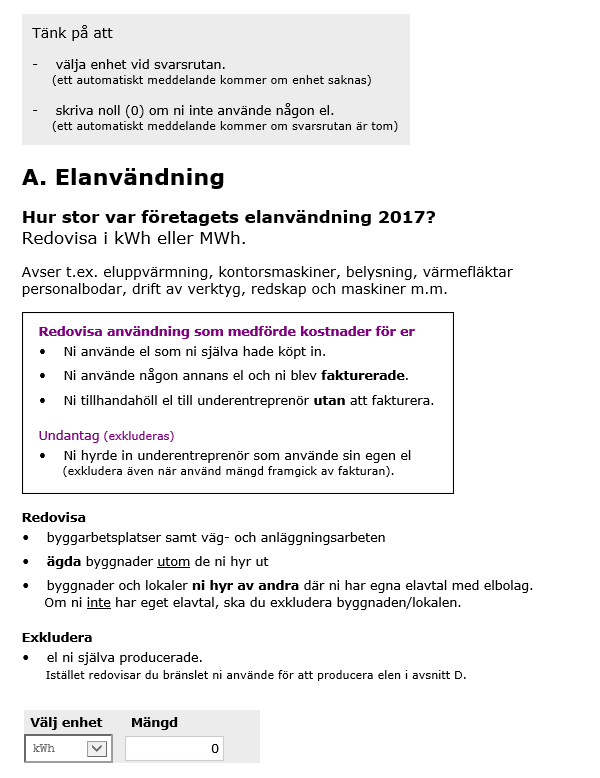 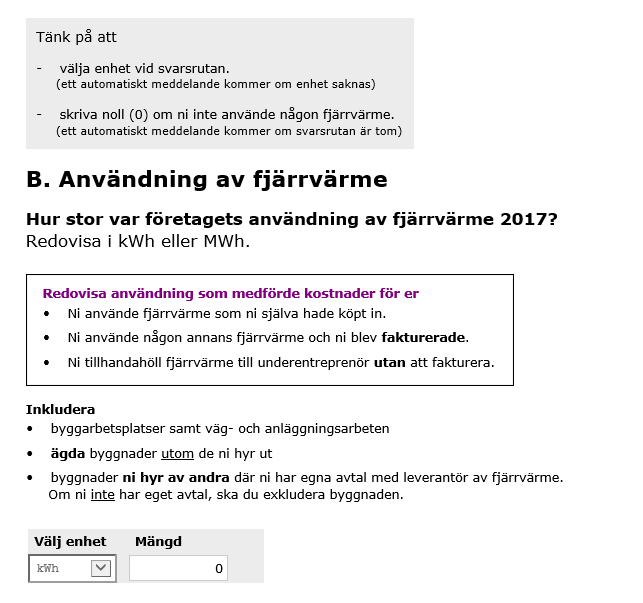 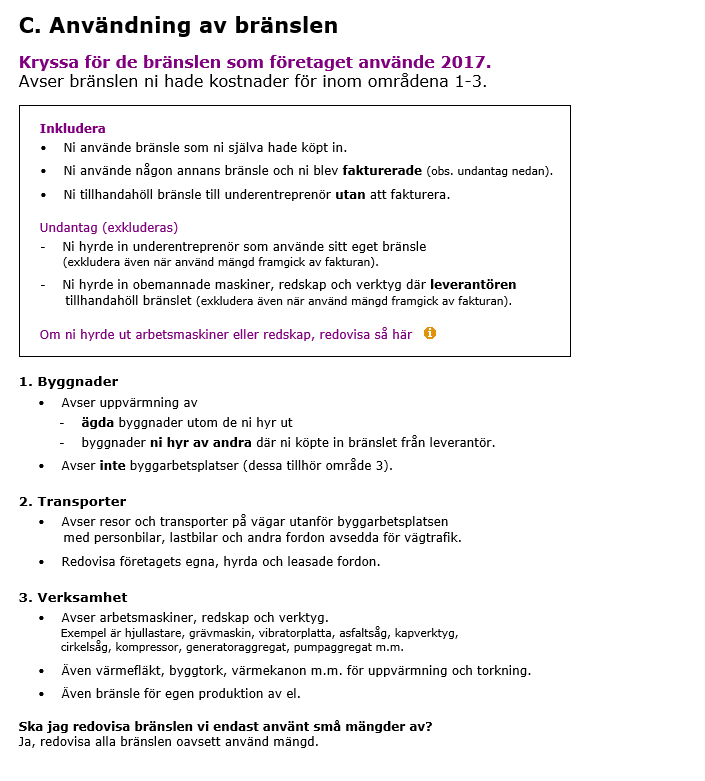 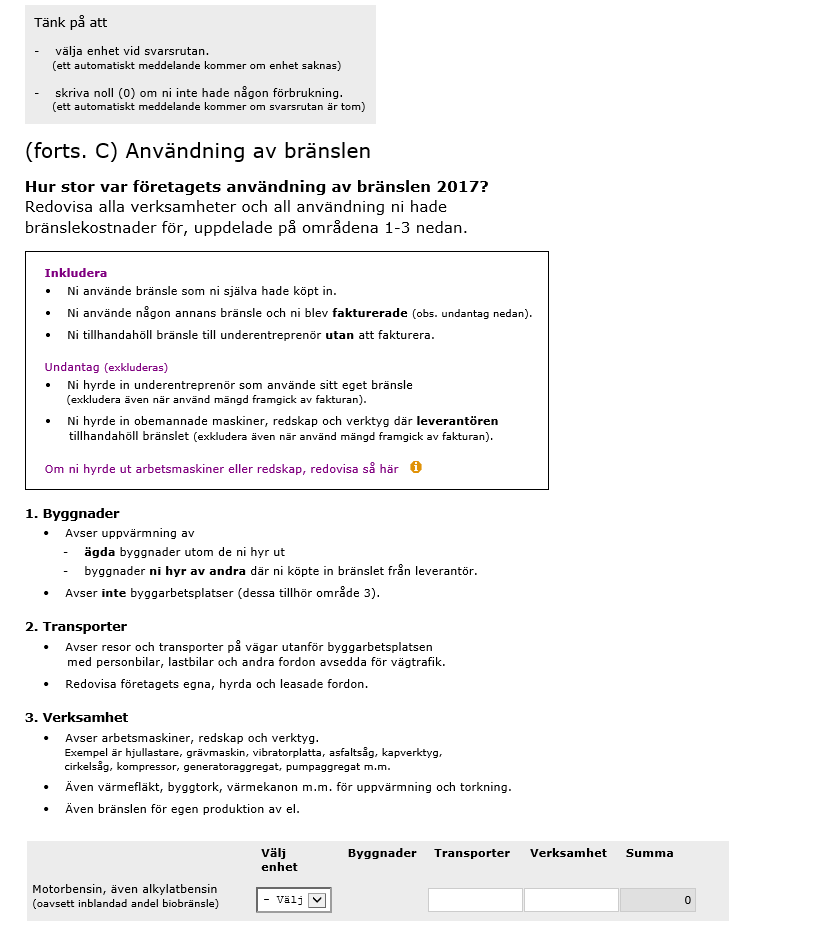 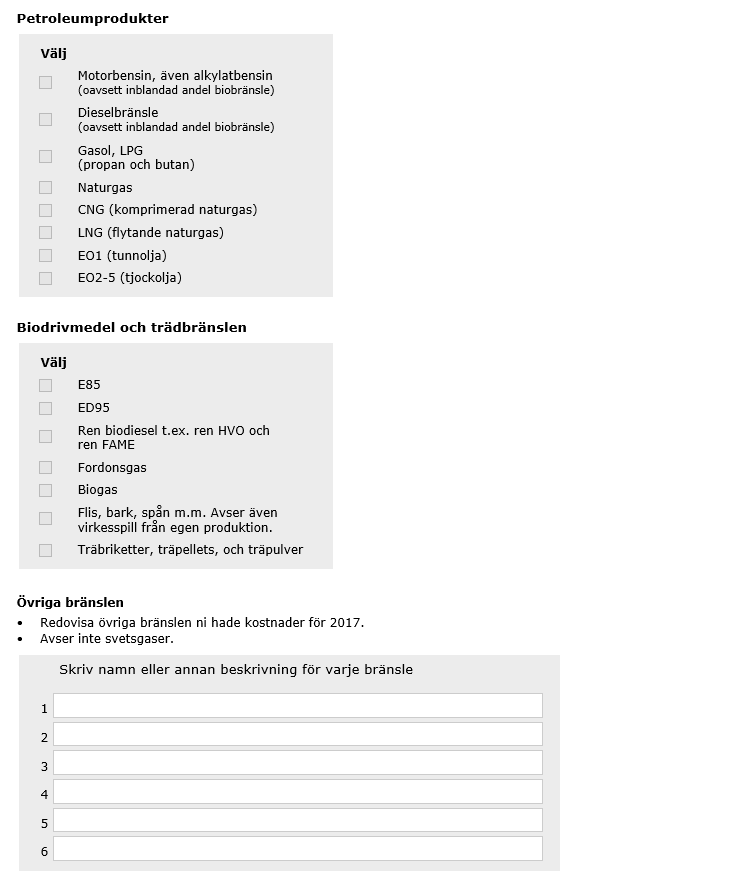 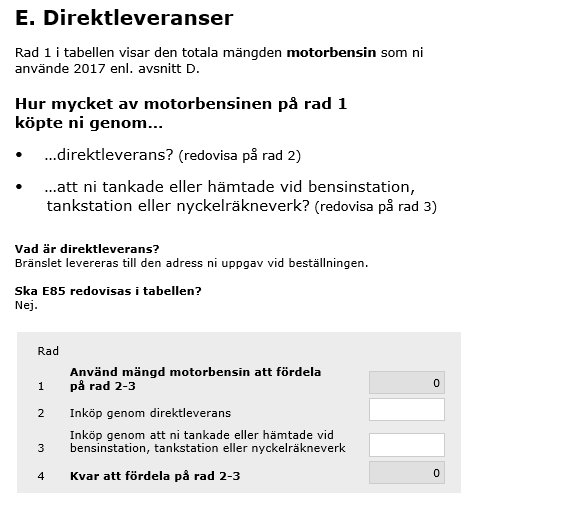 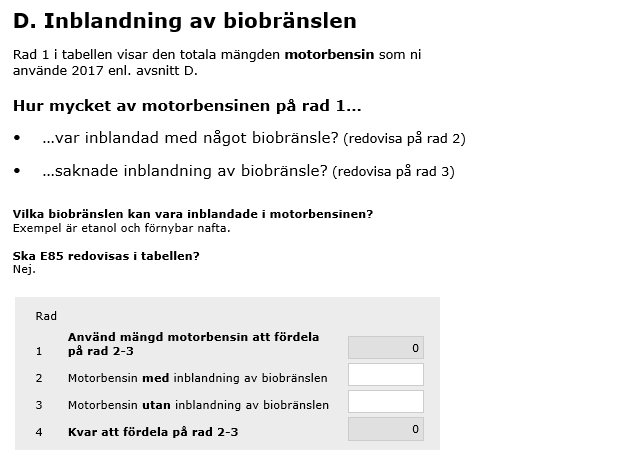 K1K2K3K4Bensinliter16 004 33426 878 612Dieselliter190 249 945139 998 762K1DrivmedelK2EnhetK3Skattad total bränsleanvändning avseende transporterK4Bränsleanvändning från Fordonsregistret för företag under cut-off-gräns eller tillhörande VVSBranschFöretagsstorlekFöretagsstorlekFöretagsstorlekFöretagsstorlekFöretagsstorlekFöretagsstorlekFöretagsstorlekFöretagsstorlekBranschSmåSmåMellanstoraMellanstoraStoraStoraTotaltTotaltBranschNhnhNhnhNhnhNhnh412 34421056933373732 9866164226860112282626406114435 2162151 01913355556 290403Totalt7 8284851 7004941541549 6821 133BränslePunktskattning (MWh)  Medelfel Skattad variationskoefficient (relativt medelfel)Diesel3 597 713309 4580,09Bensin172 94438 5250,22Total energianvändning4 985 955341 2800,07K1K2K3K4Bensinliter16 004 3343 337 466Dieselliter190 249 94591 923 372K1DrivmedelK2EnhetK3Skattad total bränsleanvändning avseende transporterK4Bränsleanvändning från Fordonsregistret för företag som ingår i målpopulationenStratumStratumAnställda (1000-tal)Anställda (1000-tal)Anställda (1000-tal)Anställda (1000-tal)Nettoomsättning (mdkr)Nettoomsättning (mdkr)Nettoomsättning (mdkr)Nettoomsättning (mdkr)BranschStorlekPunktskattning baserad på svarsmängdenPunktskattning med tillhörande 95-procentigt konfidensintervall baserat på urvaletPunktskattning med tillhörande 95-procentigt konfidensintervall baserat på urvaletPunktskattning med tillhörande 95-procentigt konfidensintervall baserat på urvaletPunktskattning baserad på svarsmängdenPunktskattning med tillhörande 95-procentigt konfidensintervall baserat på urvaletPunktskattning med tillhörande 95-procentigt konfidensintervall baserat på urvaletPunktskattning med tillhörande 95-procentigt konfidensintervall baserat på urvalet41Små2120±13430±441Mellanstora2222±19086±2241Stora3431±0136124±042Små33±077±242Mellanstora44±11111±342Stora1313±04244±043Små4645±37366±1143Mellanstora3433±27166±1343Stora99±01514±0TotaltTotalt186180±4478447±28Statistikansvarig myndighetKontaktinformationE-postTelefonVariabelMåttElMWh/kWhFjärrvärmeMWh/kWhDieselKubikmeter/literEldningsolja 1Kubikmeter/literEldningsolja 2, inkl. WRDKubikmeter/literGasol, LPGTon/kgTrädbränsle, flis, bark, spån m.m.Kubikmeter/tonTrädbränsle, briketter, pellets, pulver m.m.Kubikmeter/tonBensinKubikmeter/literCNG (komprimerad naturgas)Ton/kgE85Kubikmeter/tonED95Kubikmeter/tonFordonsgasTon/kgBiogasTon/kgBiodieselKubikmeter/ton